 Jueves 8 de noviembre de 2012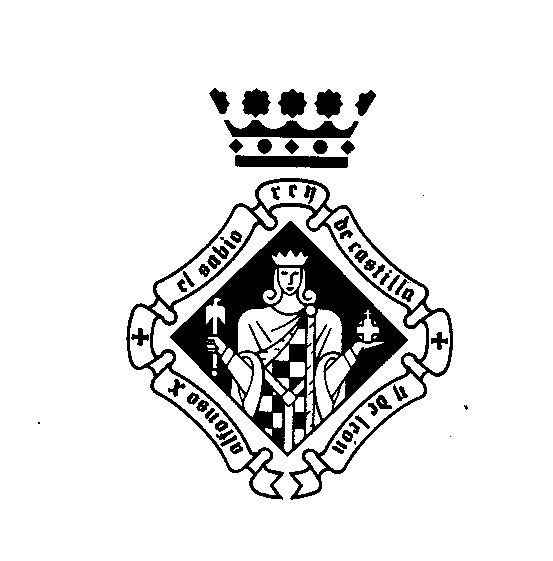 CONFERENCIALas Minas de Almadén, de cierre minero a Patrimonio de la HumanidadPor Luis Mansilla Plaza (Profesor de la Escuela de Ingeniería Minera e Industrial de Almadén y Consejero del IEM)Organiza: Instituto de Estudios ManchegosLugar: Salón Antiguo Casino de Ciudad Real            C/ Caballeros, nº  3Hora: 19,30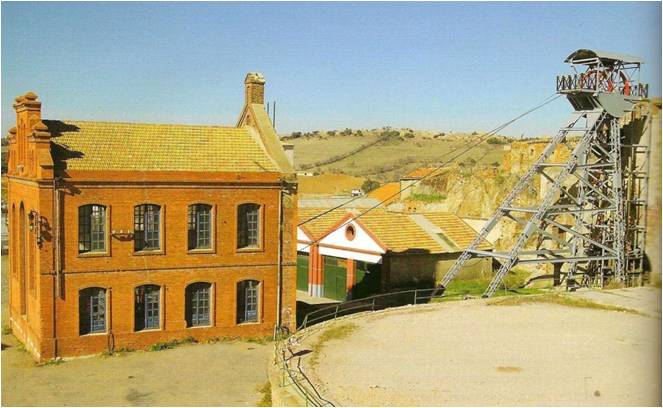 